[ALL INDIA TENNIS ASSOCIATION]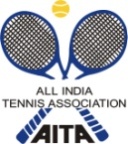 HOTEL DETAILSRULES / REGULATIONSNAME OF THE TOURNAMENTAITA Talent Series UNDER-14 (BOYS AND GIRLS)NAME OF THE STATE ASSOCIATIONHaryana Tennis AssociationHONY. SECRETARY OF ASSOCIATIONMr. Suman KapurADDRESS OF ASSOCIATIONTOURNAMENT WEEK29th July -2nd AugTHE ENTRY IS TO BE SENTTHE ENTRY IS TO BE SENTMr. Lalit TandonMr. Lalit TandonADDRESSADDRESSAdvantage Tennis AcademyAdvantage Tennis AcademyJagadhri Club civil Lines Road JagadhriJagadhri Club civil Lines Road JagadhriHaryana-135003Haryana-135003TELEPHONE+91-92160-23479FAXEMAILlalittandon@rediffmail.comCATEGORY ()N(      )NS(      )SS(      )CS(      )TS( yes )AGE GROUPS ()U-12(      )U-14( yes  )U-16(      )U-18(      )Men’s(      )Women’s(      )SIGN-INSIGN-INQUALIFYING26th July26th JulyMAIN DRAW28th July28th JulyMAIN DRAW SIZEMAIN DRAW SIZESingles3232Doubles1616QUALIFYING DRAW SIZEQUALIFYING DRAW SIZESinglesOpenOpenDoublesNANADATES FOR SINGLESDATES FOR SINGLESQUALIFYING27-28 July27-28 JulyMAIN DRAW29 July-2 Aug29 July-2 AugDATES FOR DOUBLESDATES FOR DOUBLESQUALIFYINGNANAMAIN DRAW30th July30th JulyENTRY DEADLINE8th July8th July8th JulyWITHDRAWAL DEADLINEWITHDRAWAL DEADLINEWITHDRAWAL DEADLINE22nd July22nd JulyNAME OF THE VENUENAME OF THE VENUEJagadhri ClubJagadhri ClubJagadhri ClubADDRESS OF VENUEADDRESS OF VENUECivil Lines Road, JagadhriCivil Lines Road, JagadhriCivil Lines Road, JagadhriDistrict Yamuna Nagar Haryana-135003District Yamuna Nagar Haryana-135003District Yamuna Nagar Haryana-135003TELEPHONE01732-24491201732-244912FAXEMAILlalittandon@rediffmail.comlalittandon@rediffmail.comCOURT SURFACESyntheticSyntheticBALLSHead ChampionshipHead ChampionshipNO. OF COURTS22FLOODLITYesYesTOURNAMENT DIRECTORTOURNAMENT DIRECTORMr. Subhash TandonMr. Subhash TandonMr. Subhash TandonTELEPHONE+91-92160-23479+91-92160-23479FAX+91-93150-23479+91-93150-23479EMAILlalittandon@rediffmail.comlalittandon@rediffmail.comNAMENAMEJagadhri ClubNAMENAMENAMEHotel sapphireADDRESSADDRESSCivil lines RoadADDRESSADDRESSADDRESSStation roadJagadhri Yamuna nagarYamuna nagarHaryana-135003Haryana-135003TARIFF TARIFF TARIFF TARIFF TARIFF DOUBLEDOUBLERs950SINGLESINGLESINGLEDOUBLEDOUBLEDOUBLETRIPLETRIPLETRIPLETRIPLETRIPLETRIPLETELEPHONETELEPHONE01732-244912TELEPHONETELEPHONETELEPHONE01732-228800info@sapphire-hotel.comDISTANCEDISTANCEAt Venue3kmNAMENAMEHotel J.K. ResidencyNAMENAMENAMEMadhu Hotel (3 star)ADDRESSADDRESS506,Model TownADDRESSADDRESSADDRESSStation Road Yamuna NagarYamuna NagarHaryanaHaryanaTARIFF TARIFF TARIFFTARIFFTARIFFSINGLE (AC)SINGLE (AC)SINGLE (AC)SINGLE (AC)SINGLE (AC)DOUBLE (AC)DOUBLE (AC)DOUBLEDOUBLEDOUBLEPREMIERE SUITEPREMIERE SUITEPREMIERE SUITETELEPHONETELEPHONE01732-261624-25TELEPHONETELEPHONETELEPHONE01732-231163TELEFAXTELEFAXTELEPHONETELEPHONETELEPHONETELEPHONETELEPHONETELEPHONETELEFAXTELEFAXTELEFAXEMAILEMAILEMAILEMAILEMAILWEBSITEWEBSITEDISTANCE4km4km4km	4.5km	4.5kmENTRY
Entry can be sent by post / Fax.   No entry will be accepted through telephone.
AGE ELIGIBILITY
Players born:After 1st Jan 1995 are eligible for participation in U/18, After 1st  Jan 1997 are eligible for participation in U/16, After 1st  Jan 1999 are eligible for participation in U/14,After 1st Jan 2001 are eligible for participation in U/12.
ENTRY FEEAITA Registration Card
It is mandatory for the player to carry ORIGINAL REGISTRATION CARD for the sign-in. In case the player registration is in process with AITA,  In that case player has to carry Original receipt or copy of mail from AITA confirming that  player registration is in process.